(A=0, S=81)Vice-Chair
Bates, Patricia C.

Members
Bradford, Steven
Hill, Jerry
Jones, Brian W.
Wieckowski, Bob
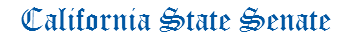 APPROPRIATIONS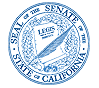 ANTHONY PORTANTINO CHAIRStaff Director
Mark McKenzie

Principal Consultant
Ashley Ames
Debra Cooper
Lenin Del Castillo
Robert Ingenito
Samantha Lui
Shaun Naidu

Committee Assistant
Jennifer Douglas
Itzel Vargas
State Capitol, Room 2206
(916) 651-4101
AGENDAMonday, May 6, 2019 
10:30 a.m. -- John L. Burton Hearing Room (4203)(Please note time change)AGENDAMonday, May 6, 2019 
10:30 a.m. -- John L. Burton Hearing Room (4203)(Please note time change)AGENDAMonday, May 6, 2019 
10:30 a.m. -- John L. Burton Hearing Room (4203)(Please note time change)MEASURES TO BE HEARD IN FILE ORDERSB 13WieckowskiAccessory dwelling units.SB 168WieckowskiClimate change: Chief Climate Resilience Officer.SB 518WieckowskiPublic records: disclosure: court costs and attorney’s fees.SB 585WieckowskiEducation governance: school district reorganization: unified school districts: report.SB 62DoddEndangered species: accidental take associated with routine and ongoing agricultural activities: state safe harbor agreements.SB 190DoddFire safety: building standards: defensible space program.SB 204DoddState Water Project: contracts.SB 209DoddWildfire: California Wildfire Warning Center: weather monitoring.SB 352DoddAlcoholic beverage licensees: on-sale general licenses for bona fide eating places.SB 442DoddState parks: resource exploitation exceptions: scientific research permits and commercialization permits.SB 130GalgianiFire prevention grants: cities in very high fire hazard severity zones: emergency fire siren warning system.SB 216GalgianiCarl Moyer Memorial Air Quality Standards Attainment Program: used heavy-duty truck exchange.SB 591GalgianiIncarcerated persons: health records.SB 728GalgianiStudent financial aid: housing and hunger hardship.SB 132WienerCorrections.SB 145WienerSex offenders: registration.SB 166WienerProcess water treatment systems: breweries and wineries: study group.SB 285WienerPublic social services.SB 135JacksonPaid family leave.SB 280JacksonOlder adults and persons with disabilities: fall prevention. SB 551JacksonOil and gas: decommissioning, cleanup, and remediation: costs.SB 144MitchellCriminal fees.SB 321MitchellCalWORKs: supportive services: childcare.SB 647MitchellHazardous substances: metal-containing jewelry.SB 716MitchellJuveniles: postsecondary and career technical education.SB 153WilkIndustrial hemp.SB 163PortantinoHealthcare coverage: pervasive developmental disorder or autism.SB 568PortantinoPostsecondary education: student housing: College-Focused Rapid Rehousing Program.SB 695PortantinoLand use planning: housing element: foster youth placement.SB 189MonningFort Ord Reuse Authority: member agencies: land use and zoning: dissolution.SB 433MonningYouth development and diversion.SB 206SkinnerCollegiate athletics: Fair Pay to Play Act.SB 470SkinnerElectronic benefits transfer system.SB 516SkinnerEvidence of participation in a criminal street gang.SB 282BeallSupportive housing for parolees.SB 289ArchuletaMedi-Cal: home- and community-based services: military.SB 588ArchuletaPublic contracts: Disabled Veteran Business Enterprise Program.SB 307RothWater conveyance: use of facility with unused capacity.SB 655RothPharmacy.SB 315HertzbergGovernor’s Office of Business and Economic Development: opportunity zones: promise zones.SB 354DurazoCalifornia DREAM Loan Program: graduate degree programs.SB 622DurazoCivil detention facilities.SB 356McGuireNorth Coast Railroad Authority: rail right-of-way: Sonoma-Marin Area Rail Transit District.SB 670McGuireTelecommunications: outages affecting public safety.SB 791Governance and FinanceProperty taxation: valuation: certificated aircraft. (Urgency)SB 364StoneProperty taxation: senior and disabled veterans.(Tax Levy)SB 412StoneDevelopmental services: fees.SB 590StoneMental health evaluations: gravely disabled due to impairment by chronic alcoholism.SB 618StonePeace officers: perjury.SB 374GlazerCalWORKs: postsecondary education.SB 606GlazerCemetery and Funeral Act.SB 607GlazerBarbering and Cosmetology.SB 610GlazerContractors: licensing and regulation.SB 634GlazerEducation.SB 767GlazerOff-highway vehicular recreation: Carnegie State Vehicular Recreation Area: Alameda-Tesla Expansion Area.SB 402BorgeasVehicles: off-highway vehicle recreation: County of Inyo.SB 404ChangState parks: Chino Hills State Park: expansion.SB 451AtkinsPersonal income and corporation taxes: credits: rehabilitation of certified historic structures(Tax Levy)SB 507AtkinsSan Diego Unified Port District: territory held in trust.SB 465BatesSan Onofre Nuclear Generating Station: emergency planning funding.SB 474SternThe California Wildlife Protection Act of 1990: Habitat Conservation Fund.SB 785Natural Resources and WaterPublic resources: parklands, freshwater resources, and coastal resources: off-highway motor vehicles: public lands.SB 498HurtadoTrade Corridors Improvement Fund: grant program: short-line railroads.SB 559HurtadoDepartment of Water Resources: grant: Friant-Kern Canal.SB 506HuesoEnergy crisis litigation.SB 719HuesoVeterans: exemption from reservation fees to use state park facilities. SB 738HuesoCalifornia-Mexico International Affairs Program.SB 519BradfordHazardous substances: underground storage tanks.SB 731BradfordWorkers’ compensation: risk factors.SB 772BradfordLong duration bulk energy storage: procurement.SB 543PanPedicabs.SB 550HillPublic utilities: merger, acquisition, or control of electrical or gas corporations.SB 562MorrellProperty taxation: exemption: principal residence: veterans and their unmarried surviving spouses.(Tax Levy)SB 593UmbergSpecialized license plates: professional sports. SB 736UmbergCreative Economy Task Force.SB 594RubioPupil instruction: English Learner Roadmap Initiative.SB 687RubioHomeless Coordinating and Financing Council.SB 598MoorlachOpen Financial Statements Act.SB 611CaballeroHousing: elderly and individuals with disabilities.SB 682AllenClimate change: radiative forcing management climate accounting protocol.SB 698Leyva Employee wages: payment.